BIOTEBAL MAX Biotinum, 10mg, 60 tabletekBiotebal MAX to lek z najwyższą dostępną bez recepty dawką - 10 mg biotyny w jednej tabletce. Dawkę 10 mg stosuje się w leczeniu nasilonych objawów niedoboru biotyny. Niedobór biotyny może skutkować objawami takimi jak:wypadanie włosów,zaburzenia wzrostu włosów i paznokci, stany zapalne skóry zlokalizowane wokół oczu, nosa, ust i uszu,po wykluczeniu przez lekarza innych przyczyn. Biotebal MAX teraz w dużym, ekonomicznym opakowaniu 60 tabletek – to jak 2 tygodnie kuracji gratis!**Kupując Biotebal MAX w opakowaniu 60 tabletek oszczędzasz 23% vs 2 opakowania Biotebalu MAX 30 tabletek (od ceny ex-factory). W przypadku 2-miesięcznej kuracji to 2 tygodnie gratis.BIOTEBAL MAX. Skład i postać: Każda tabletka zawiera 10 mg biotyny. Substancja pomocnicza o znanym działaniu: laktoza jednowodna. Każda tabletka zawiera 107,8 mg laktozy jednowodnej. Wskazania: Leczenie niedoboru biotyny z takimi objawami jak: wypadanie włosów, zaburzenia wzrostu włosów i paznokci, stany zapalne skóry zlokalizowane wokół oczu, nosa, ust i uszu, po wykluczeniu przez lekarza innych przyczyn. Przeciwwskazania: Nadwrażliwość na substancję czynną lub na którąkolwiek substancję pomocniczą. Podmiot odpowiedzialny: ZF Polpharma S.A. Pozwolenie na dopuszczenie do obrotu leku BIOTEBAL MAX nr: 25865 wydane przez MZ. Dodatkowych informacji o leku udziela: Polpharma Biuro Handlowe Sp. z o.o., ul. Bobrowiecka 6, 00-728 Warszawa, tel. +48 22 364 61 00; fax. +48 22 364 61 02. www.polpharma.pl. Lek wydawany bez recepty ChPL: 27.05.2020.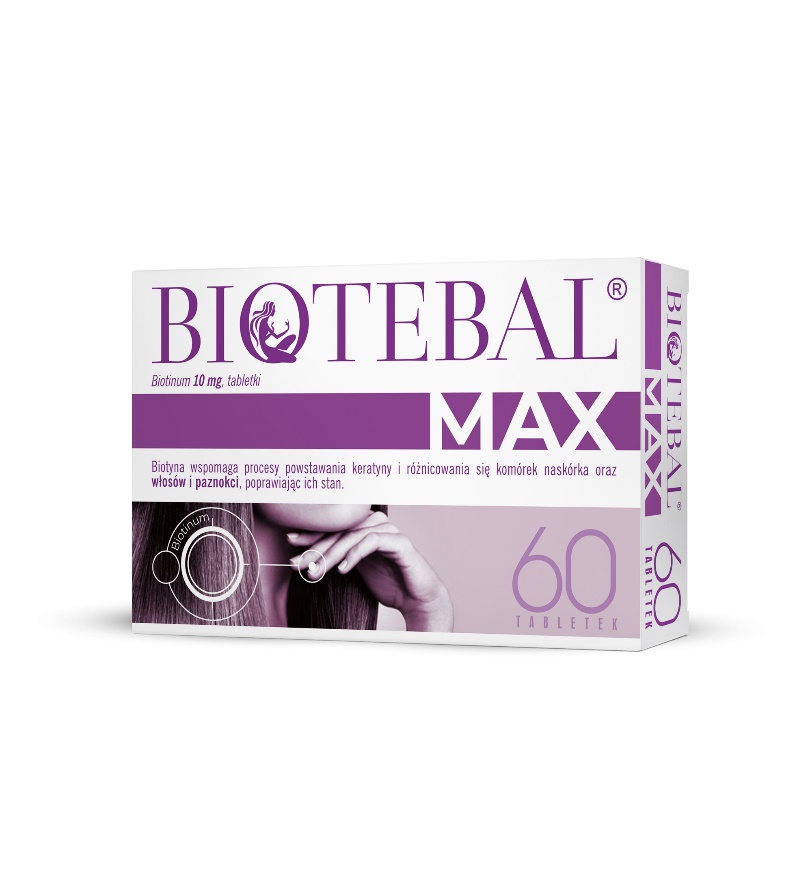 Lek OTCPrzed użyciem zapoznaj się z ulotką, która zawiera wskazania, przeciwwskazania, dane dotyczące działań niepożądanych i dawkowanie oraz informacje dotyczące stosowania produktu leczniczego, bądź skonsultuj się z lekarzem lub farmaceutą, gdyż każdy lek niewłaściwie stosowany zagraża Twojemu życiu lub zdrowiu.